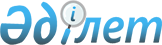 Об утверждении объемов субсидий на повышение продуктивности и качества продукции аквакультуры (рыбоводства)
					
			Утративший силу
			
			
		
					Постановление акимата Туркестанской области от 20 июля 2018 года № 210. Зарегистрировано Департаментом юстиции Туркестанской области 26 июля 2018 года № 4700. Утратило силу постановлением акимата Туркестанской области от 2 мая 2019 года № 73
      Сноска. Утратило силу постановлением акимата Туркестанской области от 02.05.2019 № 73 (вводится в действие по истечении десяти календарных дней после дня его первого официального опубликования).
      В соответствии с пунктом 2 статьи 27 Закона Республики Казахстан от 23 января 2001 года "О местном государственном управлении и самоуправлении в Республике Казахстан", приказом Заместителя Премьер-Министра Республики Казахстан – Министра сельского хозяйства Республики Казахстан от 9 июня 2017 года № 237 "Об утверждении Правил субсидирования повышения продуктивности и качества продукции аквакультуры (рыбоводства)", зарегистрированного в Реестре государственной регистрации нормативных правовых актов за № 15452, акимат Туркестанской области ПОСТАНОВЛЯЕТ:
      1. Утвердить объемы субсидий на повышение продуктивности и качества продукции аквакультуры (рыбоводства) согласно приложению к настоящему постановлению.
      2. Государственному учреждению "Аппарат акима Туркестанской области" в порядке, установленном законодательными актами Республики Казахстан, обеспечить:
      1) государственную регистрацию настоящего постановления в территориальном органе юстиции;
      2) в течение десяти календарных дней со дня государственной регистрации настоящего постановления направление его копии в бумажном и электронном виде на казахском и русском языках в Республиканское государственное предприятие на праве хозяйственного ведения "Республиканский центр правовой информации" для официального опубликования и включения в эталонный контрольный банк нормативных правовых актов Республики Казахстан;
      3) в течение десяти календарных дней со дня государственной регистрации настоящего постановления направление его копии на официальное опубликование в периодические печатные издания, распространяемые на территории Туркестанской области;
      4) размещение настоящего постановления на интернет-ресурсе акимата Туркестанской области после его официального опубликования.
      3. Контроль за исполнением настоящего постановления возложить на заместителя акима области Тасжурекова Е.К.
      4. Настоящее постановление вводится в действие со дня его первого официального опубликования. Объемы субсидий на повышение продуктивности и качества продукции аквакультуры (рыбоводства)
					© 2012. РГП на ПХВ «Институт законодательства и правовой информации Республики Казахстан» Министерства юстиции Республики Казахстан
				
      Аким области 

Ж.Туймебаев

      Тургумбеков А.Е.

      Садыр Е.А.

      Садибеков У.

      Сарсембаев Т.К.

      Тасжуреков Е.К.

      Сабитов А.С.

      Тасыбаев А.Б.
Приложение
к постановлению акимата
Туркестанской области
от 20 июля 2018 года
№ 210
№
Виды товарной рыбоводной продукции
Объем выращивания на 2018 год (тонна)
Размер расхода кормов на производство 1 (одного) килограмма продукции аквакультуры (рыбоводства), килограмм
Стоимость 1 кг (тенге)
Объем субсидий (тысячи тенге)
1
Осетровые и их гибриды
35,2
1,5
300
15 840,0
2
Лососевые и их гибриды
25,0
1,2
360
10 800,0
3
Карповые и их гибриды
1114,0
4,0
30
133 680,0
Всего
160 320,0